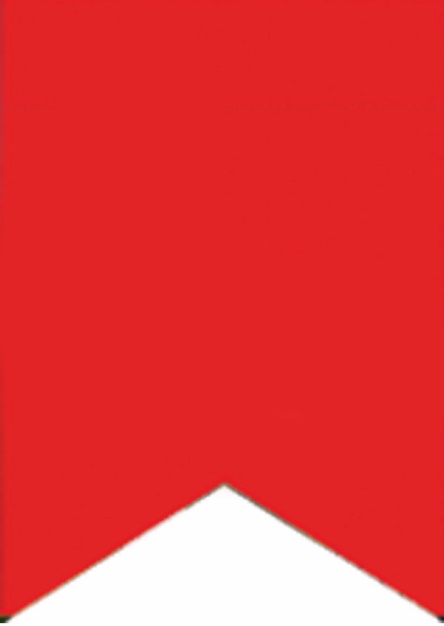 Mt Waverley Bowling Club	The Arthur Barton Shield2 Bowl Triples Tournament.Wednesday 23rd October 2019PRIZESWINNER	$780.00 per teamRUNNER-UP	$300.00 per team1ST, 2ND & 3RD GAME WINNERS	$90.00 per team(Overall Winners and Runner-up Teams excluded)Entry $75.00 per team	Entries close Wednesday 16th October Three games each of 13 ends - 10:00 am start -	Morning tea & Lunch providedFor further information contact Jim Fary on 0402073531 or Richard Coleman on 9885 8007Proudly Sponsored by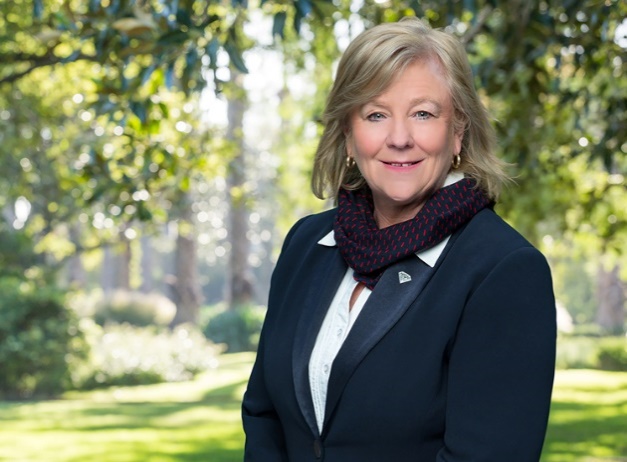 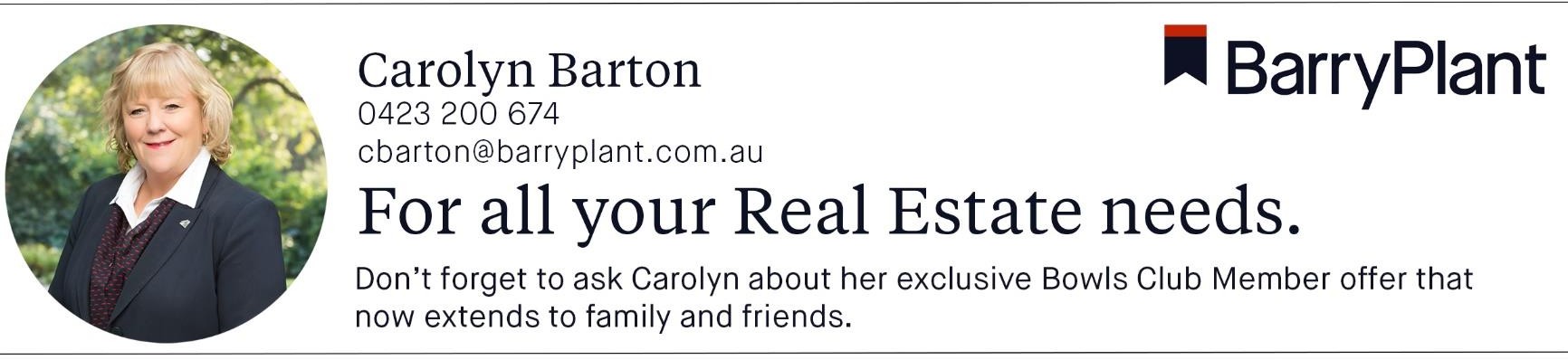  	.	ARTHUR BARTON SHIELD TOURNAMENT ENTRY:  WEDNESDAY 23rd October 2019Name: 	_ Phone:  	Address: 	P/Code:  	Email address:  	Skip:  	2nd 	Lead 	Enclosed is $75.00 cheque	or	EFT Payment to BSB 063-151 A/C 00410190Payment on the day will also be acceptableMT WAVERLEY BOWLING CLUB P O BOX 2081 MT WAVERLEY VIC 3149TOURNAMENT BOX IN THE CLUBHOUSE